Entry of the Bible (we stand as the Bible is brought into church)Welcome and NoticesIntroitGrace & Call to Worship 	Praise 448	Lord the Light of your love (v1 &2)Prayer of Approach and the Lord’s PrayerChat for AllPraise 359   	He came down that we might have love	 Bible Reading	Acts chapter 1 v 6 – 14 (pg 1092)					(Moira Graham)Anthem Praise	 609		Come, living God when least expectedPrayers of Thanksgiving and for OthersPraise  446	Lift up your hearts, believersBenedictionNoticesA warm welcome is extended to everyone this morning and especially to any visitors worshipping with us today. Please take a few minutes to read the screens as there may be information, which was received too late for the printed intimations.Our minister, the Rev. Fiona Maxwell, can be contacted by telephone on 01563 521762, by mobile on 07507 312123 or by email, FMaxwell@churchofscotland.org.ukThe email address for the Church Administrator is chrchdmnstr@outlook.com.  or phone 07394 173977Session Clerk - Janette StevenJanette is recovering from replacement knee surgery.  During this time Jeff Davies will be supporting the work of the Session Clerk.  Jeff can be contacted on, 01563 525243 or email, jeffandsheila@talktalk.netIf you are watching the service via live stream the digital order of service is available on the church website under the services page.There is now creche and young church facilities in the side chapel, if you have children with you, please use this room as and when you need to.Tea/coffee will be served after morning worship, please come down to the hall for a warm cuppa and even warmer chat and fellowship.General Assembly of the Church of ScotlandThe 2023 General Assembly is being held from Saturday 20 May until Thursday 25 May.  One of our elders, Olive Gow will be attending the proceedings in Edinburgh on behalf of Kay Park Parish Church and the Minister will be attending 'online'.  Please remember Olive, Rev Fiona and everyone involved in your prayers this week.Further information about the General Assembly and a live stream to follow proceedings can be found at https://www.churchofscotland.org.uk/about-us/general-assemblyScalliwags meet Monday at 9.30am – 11am. The group is for all children under 3 and should be accompanied by an adult. Brownies & Guides 17th Kilmarnock Brownies and 6th Kilmarnock Guides will meet in the church halls on Monday at 6pm and 7.30pm.Wednesday café is open every Wednesday morning from 10am – 12 noon. Please tell your friends and neighbours and come and enjoy the company and chat.Kilmarnock to Formosa (Taiwan) on Thursday 1 June 2023 at 7pm in Kay Park Parish Church.  Guest speaker Dr David Lui from Taiwan will share with us the remarkable story of missionaries who left Scotland and travelled to work in Taiwan.  Refreshments will then be served in the church hall.  All welcome.Keswick Ayrshire 2nd – 4th June 7.30pm – 9.30pm in the Park Hotel, Hearing, Becoming, Serving, music led by Keswick Ayrshire Band, speaker Paul Mallard.  Free Entry.STATED ANNUAL MEETINGThis will be part of our worship on SUNDAY 18 JUNE.  It is an opportunity to be updated on the life of our congregation. To give thanks for what has been and to look forward in faith to the future.Reachout Together are running a Dementia Awareness Information Evening Monday 19 June 7pm – 9pm in Kay Park Church Halls.SummerAlex Ferguson will finish with us on Sunday 28 May for his summer break.  During the summer we will have my friend, Charles Donnelly, (charles.donnelly203@outlook.com) with us and also be assisted on certain weeks by Grant Donald, (jaromigh@gmail.com)Church Litter PickThe Church plan to carry out a litter pick as part of the Coronation ‘Serving the Community’ initiative on Saturday 24th June at 10.30am to 12.00 Noon. The work will start and end in the Church car park with tea, coffee, juice and sandwiches in the café area afterwards. We need 12 Pickers who will each be provided with picking equipment, sacks, gloves and high viz tabbards. All interested in supporting this programme should give their names to Jeff Davies or Bill Caldwell as soon as possible. A short Risk Assessment will be given before the work starts. This is open to non-Church Friends who may be interested in sharing this useful Community work. We are hoping this will be a more regular activity in the future as we help the Community to overcome the scourge of littering.Foodbank- Items can still be left at the back of the church in the wicker basket, these items are then taken to the Salvation Army for their foodbank, supplies are required urgently, so please give generously.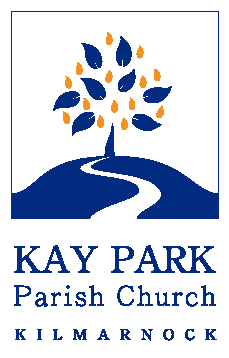 www.kayparkparishchurch.org.uk(Registered Scottish Charity: SC008154)Easter 7 - Ascension21 May 2023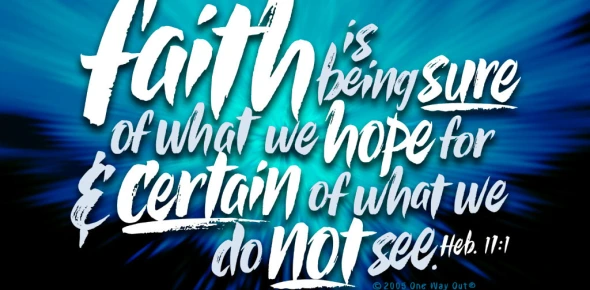 MinisterRev. Fiona Maxwell Organist  Mr Alex Ferguson